Landkreis Börde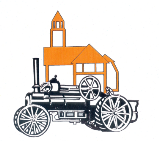 Börde-Museum Burg UmmendorfMeyendorffstr. 4  39365 Ummendorf ● Tel: 039409-522 ● E-Mail: boerde-museum@landkreis-boerde.deAnmeldung zur Kinderferienaktion: Archäologie! Am 14. oder 15. Juli 2022 von 9:00 Uhr bis 13:00 Uhr.Teilnahme am:   	                Name, Vorname:		 (Erziehungsberechtigter):	Name, Vorname (Kind):	 Alter:				 Anschrift:			 Telefonnummer:		 E-Mail (falls vorhanden):             Bitte tragen Sie die Daten für Ihr Kind hier ein und senden uns dieses Formular per Mail oder Post bis 	    spätestens 04. Juli 2021 zurück. Pro Teilnehmer ist ein Anmeldebogen auszufüllen.Es können höchstens 12 Kinder an der Veranstaltung teilnehmen. Auf Grund der begrenzten Teilnehmerzahl findet an beiden Tagen das gleiche Programm statt.Ein Unkostenbeitrag von 7,50 € ist vor dem Beginn der Ferienaktion im Museumsshop zu entrichten.Die Kinder sollten dem Wetter angepasste, nicht schmutzempfindlich Kleidung tragen. Ein Snack und Getränke (Wasser und Tee) werden gestellt.Sollte auch ein Erziehungsberechtigter an der Ferienaktion teilnehmen, dann ist zusätzlich ein Unkostenbeitrag von 7,50 € für den Erwachsenen zu entrichten.Darüber hinaus müssen alle Teilnehmer die aktuellen Verordnungen des Landes Sachsen-Anhalt und des Landkreis Börde einhalten.___________________________                                                      _______________________________	Datum, Ort							Unterschrift